МБОУ «Кадарская СОШ имени А.И.Алиева»Отчет о реализации программы «Внеклассное чтение и развитие речи» учителями  русского языка и литературы      Чтение – это один из истоков мышления и умственного развитияОсновная цель внеклассного чтения – познакомить школьников с книгами из доступного им круга чтения, сформулировать соответствующий возрастным возможностям и индивидуальным особенностям ребенка интерес к книгам, желание и умение их осознанно выбирать и осмысленно читать.Этой целью обусловлены и вытекающие из нее учебные задачи:расширить круг чтения детей, научить воспринимать книгу как «объект, который… ставит перед читателем вопросы и сам отвечает на них»;научить работать с учебными и детскими книгами средствами литературы и книжного искусства развить способность мыслить и чувствовать; сформулировать устойчивый интерес к книгам, привить желание обращаться к ним за недостающим опытом; вырабатывать привычку к углубленному чтению, умение и для себя «читать, как следует», т.е. применять и совершенствовать в процессе самостоятельного чтения все знания, умения и навыки, полученные на уроках литературного чтения.          В МБОУ «Кадарская СОШ имени Алиева А.И.» 22 ноября учителя русского языка с учащимися 5-9 ,10 классов провели   День словаря - ежегодный  праздник русской словесности .                                                                                                                                                     . В декабре филологи показали открытые классные часы на тему:  «Путешествие по страницам любимых книг».                                                                                                                      Со 2 по 7 марта 2020 года в школьной библиотеке МБОУ «Кадарская СОШ имени А.И.Алиева»  учителя русского языка и литературы провели мероприятие, посвященное Международному дню  чтении .Цель - ознакомления с имеющейся детской литературой учащиеся 5 х классов и привитие любви к внеклассному чтению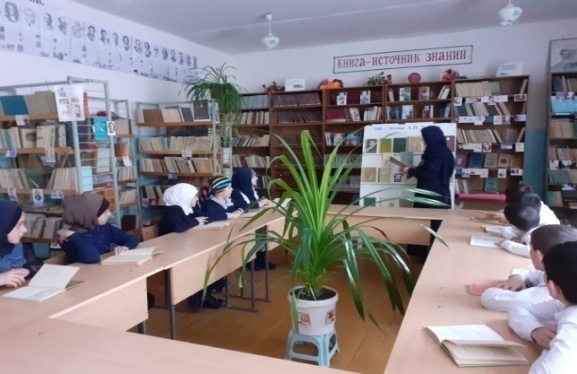 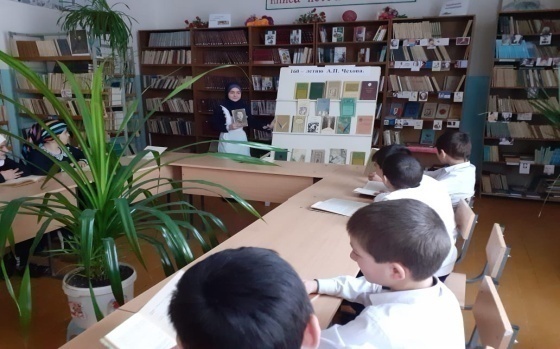 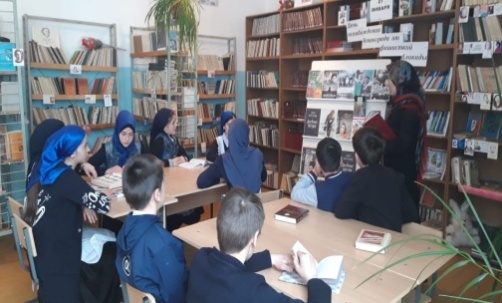 В конце каждого месяца учителя отводят графу в журнале, где выставляется оценка за пересказ самостоятельно прочитанного произведения по внеклассному чтению.   Учащиеся приняли активное участие на этих уроках .                                                                         В  феврале стартовала акция « Читаем вместе, читаем вслух ».  Учащихся ознакомились  с произведениями классиков мировой художественной литературы, современных авторов, детских писателей, справочными и энциклопедическими изданиями, научно-популярной литературой.                       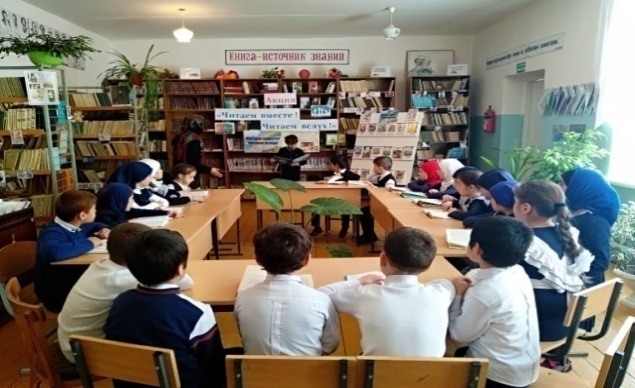 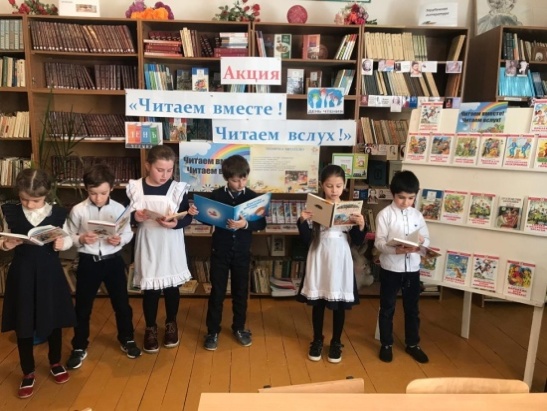 7  марта 2020 года  учителя русского языка и литературы Рабаданова С.Г.,Атаева З.М., Омарова М.И. провели  интересные открытые уроки по внеклассному чтению и  развитию речи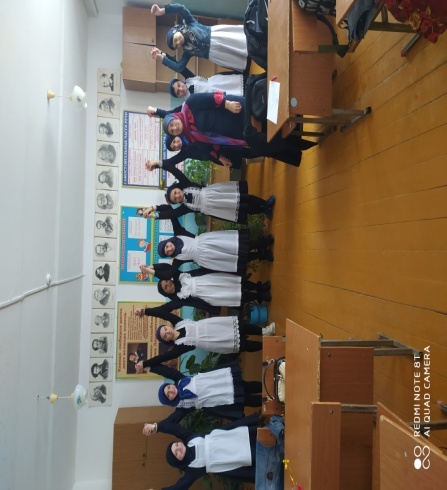 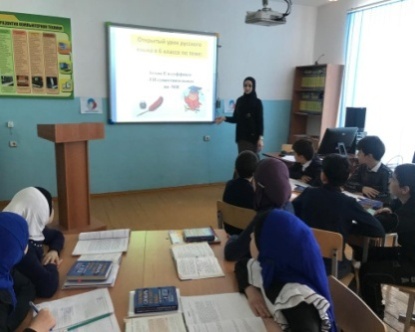 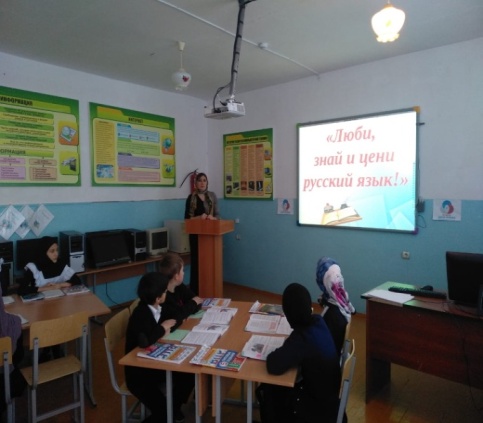   В первой неделе марта в Кадарской СОШ  прошла  предметная неделя по литературному чтению «Никак не может ученик на свете жить без добрых книг»           В конце апреля состоялся    конкурс сочинений «Россия, устремленная в будущее». Призовое место на конкурсе заняла ученица 9 класса Умавова Наида.  Учащиеся 5-9 классов приняли участие  в конкурсе «Живая классика» и заняли призовые места. 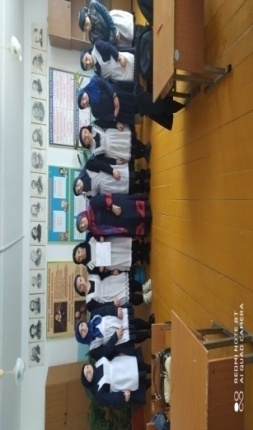 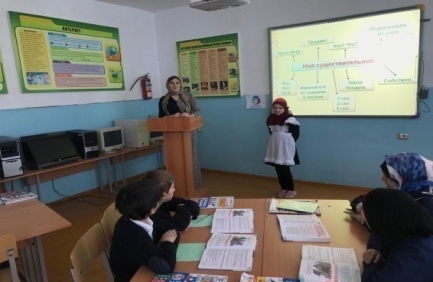 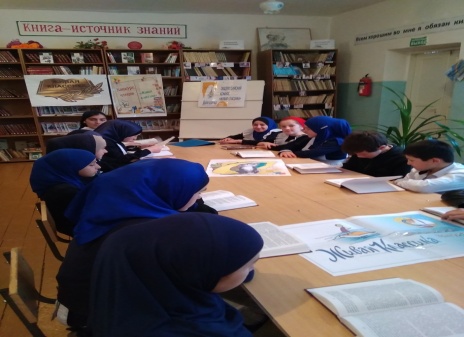                                                           Руководитель ШМО русского языка: Рабаданова С.Г.                                                                                           